地区ガバナー紹介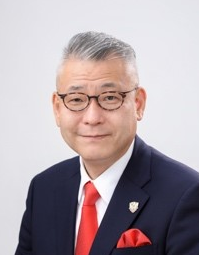 氏名　　L 山川　洋（やまかわ　ひろし）　所属　　333-E地区５R１Z牛久茎崎ライオンズクラブ生年月日　　1962年12月23日	　 職業（役職） 	株式会社サンヨーホーム　代表取締役社長　　　　 　　　　　株式会社うしQファーム　代表取締役社長　　　　 　　　　株式会社ピーシージー　　取締役趣　　味	食べ歩き・旅行　			ライオン歴	2003年9月	　　牛久茎崎ライオンズクラブ入会		2006年～2007年　　クラブ幹事			2007年～2010年　　クラブ第3副、第２副、第１副		2010年～2011年　　クラブ会長		2013年～2014年　　５Rﾗｲｵﾝｽﾞｸｴｽﾄ・薬物乱用防止・YCE・LEO・青少年健全育成委員		2014年～2015年　　５R1Zゾーン・チェアパーソン		2017年～2019年　　333-E地区GLTコーディネーター		2018年～2019年　　333-E地区第2副地区ガバナー		2019年～2020年　　333-E地区第1副地区ガバナーライオンズ関連受賞歴	メルビン・ジョーンズ・フェロー　　21回			国際会長賞　　　　　　　　　　　　会員キー賞ライオンズ関連研修歴	地区ライオンズ・リーダーシップ研究会　修了　　　　　　　　　　　　上級ライオンズ・リーダーシップ研究会(ALLI)　修了大会参加歴		OSEAL　 (シンガポール・香港・台湾・ソウル・海南・広島)　			国際大会  (ホノルル・福岡・シカゴ・ラスベガス・ミラノ)　